Skjema til utfylling ved donering av gjenstander:Museet overtar full eiendomsrett til gjenstandene, med all disposisjonsrett.Gjenstandene vil bli gjennomgått og vurdert for betydning for samlingene. De kan inkluderes i hovedsamlingen, eller innføres til bruk- og undervisningsøyemed. Dette skjema sendes til inntak@sverresborg.no sammen med bilder av gjenstanden(e).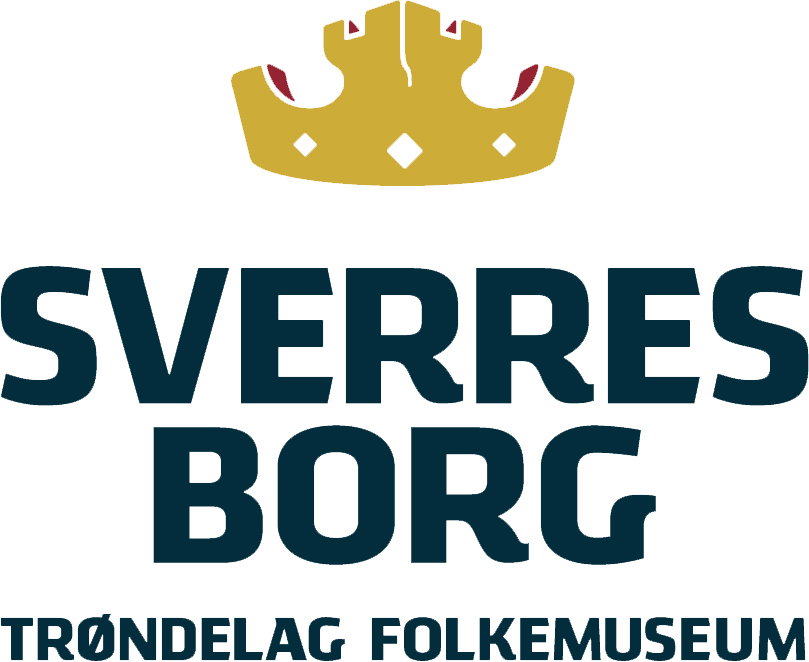 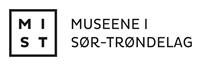 Fra:Fra:Fra:Fra:NAVN:ADRESSE:TELEFON:E-POST:Hva slags gjenstand er det, beskrivelse av denne (også i hva slags stand) og ca. datering:Tradisjon/historikk knyttet til gjenstanden:Kan gjenstanden leveres museet, eller må den hentes?